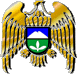 ИНН0707006014   КПП 070701001                                                                                                                               e-mail:0707006014@mail.ru361319,с.п. Псынабо, ул.Марии Шекихачевыой, 22                                                                                                             тел: 8 (86635) 4-08-03    П о с т а н о в л е н э               № 06 Б е г и м                                    № 06П о с т а н о в л е н и е            № 06«22» марта 2023г.                                                                                                                       с.п.Псынабо О внесении изменений в постановление от 27.12.2018г. №35 «Об утверждении Положения о комиссии по соблюдению требований к служебному поведению муниципальных служащих, замещающих должности муниципальной службы в администрации сельского поселения Псынабо Урванского муниципального района КБР и урегулированию конфликта интересов»На основании Протеста за №12-32-2023/63-23 от 31.01.2023г. Прокуратуры Урванского района на постановление главы администрации с.п. Псынабо Урванского муниципального района КБР от 27.12.2018г. №35 «Об утверждении Положения о комиссии по соблюдению требований к служебному поведению муниципальных служащих, замещающих должности муниципальной службы в администрации сельского поселения Псынабо Урванского муниципального района КБР и урегулированию конфликта интересов», руководствуясь положениями Федерального закона от 6 ноября 2003г. №131-ФЗ «Об общих принципах организации местного самоуправления в Российской Федерации», Федеральным законом от 02.05.2007г. №25-ФЗ «О муниципальной службе в Российской Федерации», Указа Президента Российской Федерации от 25.04.2022 №232 «О государственной информационной системе в области противодействия коррупции «Посейдон» и внесении изменений в некоторые акты Президентам Российской Федерации», Уставом сельского поселения Псынабо, местная администрация сельского поселения Псынабо Урванского муниципального района КБРПОСТАНОВЛЯЕТ:Пункт 3.2.5 Положения о комиссии по соблюдению требований к служебному поведению муниципальных служащих, замещающих должности муниципальной службы в администрации сельского поселения Псынабо Урванского муниципального района КБР и урегулированию конфликта интересов изложить в следующей редакции:«При подготовке мотивированного заключения по результатам рассмотрения обращения, указанного в абзаце втором подпункта 3.1.2 пункта 3.1 настоящего Положения, или уведомлений, указанных в абзаце пятом подпункта 3.1.2 и подпункте 3.1.5 пункта 3.1 настоящего Положения, ответственным за работу по профилактике коррупционных и иных правонарушений проводить собеседование с государственным служащим, представившим обращение или уведомление, получать от него письменные пояснения, а руководитель государственного органа или его заместитель, специально на то уполномоченный, может направлять в установленном порядке запросы в государственные органы, органы местного самоуправления и заинтересованные организации, использовать государственную информационную систему в области противодействия коррупции "Посейдон", в том числе для направления запросов. Обращение или уведомление, а также заключение и другие материалы в течение семи рабочих дней со дня поступления обращения или уведомления представляются председателю комиссии. В случае направления запросов обращение или уведомление, а также заключение и другие материалы представляются председателю комиссии в течение 45 дней со дня поступления обращения или уведомления. Указанный срок может быть продлен, но не более чем на 30 дней.». 2. Настоящее постановление обнародовать в установленном законом порядке.	3. Контроль за исполнением настоящего постановления оставляю за собой.        Глава администрации с.п.Псынабо                                               Х.С. Балкаров